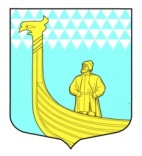 АДМИНИСТРАЦИЯ МУНИЦИПАЛЬНОГО ОБРАЗОВАНИЯВЫНДИНООСТРОВСКОЕ СЕЛЬСКОЕ  ПОСЕЛЕНИЕ ВОЛХОВСКОГО МУНИЦИПАЛЬНОГО РАЙОНА ЛЕНИНГРАДСКОЙ ОБЛАСТИПОСТАНОВЛЕНИЕ от «23 » января  2018 года                                                               № 7  Об определении рабочих мест для осужденных к обязательным работам  на территории МО Вындиноостровское  сельское поселение на 2018 годВ соответствии с  частью 1 стать 49 Уголовного кодекса Российской Федерации, частью 2 статью 27 Уголовно-исполнительного кодекса  Российской Федерации ,  с целью исполнения судебных приговоров в отношении осужденных к наказанию, не связанному с лишением свободы в виде обязательных работ, в целях создания условий для исполнения наказаний, не связанных с изоляций осужденных от общества администрация муниципального образования Вындиноостровское сельское поселение                   ПОСТАНОВЛЯЕТ:1. Определить осужденным к обязательным работам, места отбывания и виды обязательных работ, на территории муниципального образования Вындиноостровское сельское поселение по согласованию с ФКУ УИИ УФСИН РФ по Санкт-Петербургу и Ленинградской области в Волховском районе, согласно приложения № 1.2.Определить осужденным к обязательным работам, имеющим ограничения к труду, инвалидам, места отбывания в виде обязательных работ, на территории муниципального образования Вындиноостровское сельское поселение по согласованию с ФКУ УИИ УФСИН РФ по Санкт-Петербургу и Ленинградской области в Волховском районе, согласно приложения № 2. 	3.  Руководителям   организаций, включенных в перечень,   осуществлять контроль за выполнением осужденными к обязательным работам определенных для них работ и уведомлять ФКУ УИИ УФСИН РФ по Санкт-Петербургу и Ленинградской области в Волховском районе об уклонении осужденных от отбывания наказания. 3. Настоящее постановление вступает в силу с даты его официального опубликования и  подлежит размещению на официальном сайте МО Вындиноостровское сельское поселение. 4.  Контроль за исполнением данного постановления оставляю за собой. Глава администрации				         М.ТимофееваСОГЛАСОВАНО:Генеральный директор  ООО «Жилищник»Степанов С.В.Директор МБУКС «Вындиноостровский Центр Досуга»Жуйкова Н.И.Начальник ФКУ УИИ УФСИН РФПо Санкт-Петербургу и Ленинградской областиВ Волховском районе                                    Головкина Н.И.